Приложение 6.Сон- одно из самых загадочных и интересных явлений в нашей жизни. Взрослому человеку достаточно спать ночью 6-8 часов, а детям- 10 часов. От хорошего сна молодеешь.Сон – лучшее лекарство.Выспался – будто вновь родился.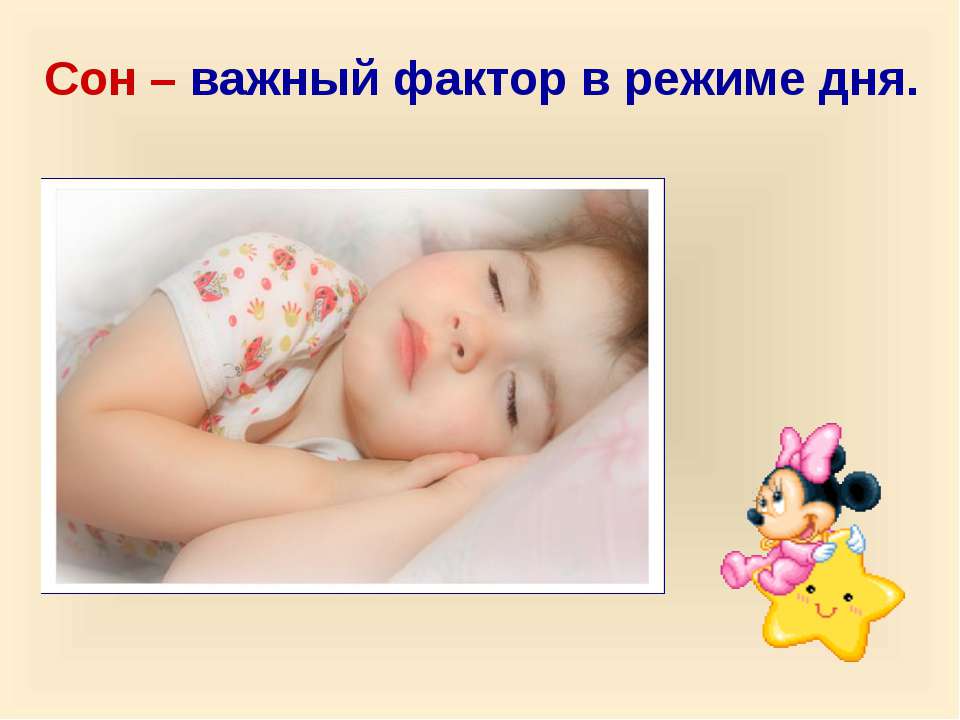 